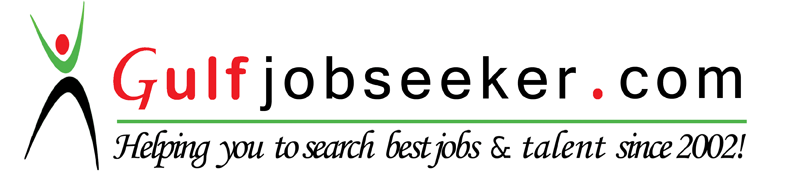 Contact HR Consultant for CV No: 339778E-mail: response@gulfjobseekers.comWebsite: http://www.gulfjobseeker.com/employer/cvdatabasepaid.phpSkills/Expertise:Well experience in the fields of sales, Inventory management, customer service, marketing, administrative, pricing and data entry.2 years’ experience in retail for a sales and trading company in UAEGreat Interpersonal Skills – very comfortable communicating to people of different nationality Effective negotiation skills and ability to communicate clearly to the most current channelsExceptional management skills and proficiency to prioritize time-sensitive work processes Has above average end-user proficiency in CANIAS ERP and ePromis systemProficient in MS Application such as Excel, Word, and PowerPoint. OBJECTIVETo employ my knowledge and experience with the intension of securing a professional career with opportunity for challenges and career advancement, while gaining knowledge of new skills and expertise. PROFFESIONAL EXPERIENCEInventory controller/Sales coordinatorInterCity Perfumes L.L.C. (Jizan Perfumes L.L.C) December 2014 to December 2016Baniyas Square, Deira Dubai, UAE.Retail Operations	Maintained detailed administrative and procedural processes to improve accuracy and efficiency.Directly supported the department head and the General Manager in managing operation work flow.Guaranteed positive customer experiences. Responsible for emailing customers in a timely manner and guaranteeing high level of customer service.Prepare and send out invoices to the customers, as per the purchase orders received.Making price list as well as special offers according to the updated database system to send to valuable customersEnsuring that all customers receive excellent service through direct salesmanship, and prompt and courteous service.Responsible for the major operation of sales, maintaining the accurate pricing of product based of the movement of items using analytical strategy. Accurate data entry of items in the systemHelp customer selection by building customer confidence; offering suggestions & opinions Build lasting relationships with customers by contacting them to follow up on purchases, suggest new products and invite them to upcoming events.Medical sales representative (outdoor sales)Jalmed Pharma Inc. July  2012 to October 2014Lanang St. Davao city, Philippines.Promoted medicines/ devices features and qualities to physicians, professional staff, medical institutions and pharmacies.Planned strategic marketing and promotional activities.Researched market regularly in order to keep up with the competitors and their products. Worked in condition with departmental managers in preparing strategies to promote firms products on the market.Organized meetings and discussions to present features and acquaint medical institutions with new products.Organized presentations for top physicians in order to promote and introduce firm’s products. Admin AssistantDr. Besana Medical clinic  January 2011 to May 2012Response to client queries in person and on phone.Explain treatment plans to patients.Schedule follow up visit and first time appointments.Maintain patient database updated and take detailed history of new patientsChecked and coordinated doctor availability.Guided the patients to the relevant departments.File medical claims to receive payment from the patient’s insurance company.Coordinating with the insurance company for the approval regarding patients treatmentEnsuring the confidentiality about the patient’s condition.EDUCATIONGraduate of Bachelor of Science in NursingNorth Valley College of Nursing –Lanao, kidapawan city. Philippines